Додаток 5
до Порядку
(в редакції постанови Кабінету Міністрів України
від 23 червня 2021 р. N 681)ДЕКЛАРАЦІЯ
про готовність до експлуатації самочинно збудованого об'єкта, на яке визнано право власності за рішенням суду(додаток 5 із змінами, внесеними згідно з постановами
 Кабінету Міністрів України від 21.10.2015 р. N 880,
 від 07.06.2017 р. N 409,
від 25.04.2018 р. N 327,
від 27.03.2019 р. N 367,
у редакції постанови Кабінету
 Міністрів України від 23.06.2021 р. N 681)____________________________________________________________________________________
(найменування органу, якому надсилається декларація)____________________________________________________________________________________
(найменування органу, якому надсилається декларація)____________________________________________________________________________________
(найменування органу, якому надсилається декларація)____________________________________________________________________________________
(найменування органу, якому надсилається декларація)____________________________________________________________________________________
(найменування органу, якому надсилається декларація)Дата подачі __.__.20__
(заповнюється замовником)Дата подачі __.__.20__
(заповнюється замовником)Дата подачі __.__.20__
(заповнюється замовником)Дата подачі __.__.20__
(заповнюється замовником)Вх. номер ________ від __.__.20__
(заповнюється органом державного архітектурно-будівельного контролю)Причина подачі деклараціїПричина подачі деклараціїПричина подачі деклараціїПричина подачі декларації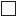 Первинна подачаТехнічна помилканомер декларації, до якої вносяться зміни: ________________________номер декларації, до якої вносяться зміни: ________________________Замовник
(включно з додатками на ____ аркушах, зазначається у випадку двох і більше замовників, заповнюється щодо кожного окремо)Замовник
(включно з додатками на ____ аркушах, зазначається у випадку двох і більше замовників, заповнюється щодо кожного окремо)Замовник
(включно з додатками на ____ аркушах, зазначається у випадку двох і більше замовників, заповнюється щодо кожного окремо)Замовник
(включно з додатками на ____ аркушах, зазначається у випадку двох і більше замовників, заповнюється щодо кожного окремо)Замовник
(включно з додатками на ____ аркушах, зазначається у випадку двох і більше замовників, заповнюється щодо кожного окремо)Фізична особаФізична особаФізична особаФізична особаПрізвищеПрізвище________________________________________________________________________________________________________________Власне ім'яВласне ім'я________________________________________________________________________________________________________________По батькові
(за наявності)По батькові
(за наявності)________________________________________________________________________________________________________________Реєстраційний номер облікової картки платника податків
(за наявності)Реєстраційний номер облікової картки платника податків
(за наявності)________________________________________________________
(для осіб, які мають відмітку у паспорті про відмову від прийняття реєстраційного номера облікової картки платника податків, зазначаються серія і номер паспорта)________________________________________________________
(для осіб, які мають відмітку у паспорті про відмову від прийняття реєстраційного номера облікової картки платника податків, зазначаються серія і номер паспорта)Унікальний номер запису в Єдиному державному демографічному реєстрі (за наявності)Унікальний номер запису в Єдиному державному демографічному реєстрі (за наявності)________________________________________________________________________________________________________________Документ, який посвідчує особу
(обрати один із списку та заповнити його реквізити)Документ, який посвідчує особу
(обрати один із списку та заповнити його реквізити)Документ, який посвідчує особу
(обрати один із списку та заповнити його реквізити)Документ, який посвідчує особу
(обрати один із списку та заповнити його реквізити)Документ, який посвідчує особу
(обрати один із списку та заповнити його реквізити)паспорт
громадянина
Українипаспорт
громадянина
Українипаспорт
громадянина
Українисерія (за наявності) _____ N _________________виданий: _______________________________________________
________________________________________________________
(орган, який видав паспорт)дата видачі: __.__.____посвідка на постійне або тимчасове проживанняпосвідка на постійне або тимчасове проживанняпосвідка на постійне або тимчасове проживанняN _________ від __.__.____свідоцтво про народженнясвідоцтво про народженнясвідоцтво про народженняN _________ від __.__.____паспортний документ іноземця або особи без громадянствапаспортний документ іноземця або особи без громадянствапаспортний документ іноземця або особи без громадянстваназва документа _________________________________________
________________________________________________________N _________ від __.__.____ Юридична особа Юридична особа Юридична особа Юридична особа Юридична особарезидент Українирезидент Українирезидент Українинайменування________________________________________________________________________________________________________________код згідно з ЄДРПОУ________________________________________________________________________________________________________________нерезидент Українинерезидент Українинерезидент Українинайменування________________________________________________________
(відповідно до реєстраційних документів)________________________________________________________
(відповідно до реєстраційних документів)ідентифікаційний (реєстраційний, обліковий) номер (код) іноземної компанії у країні
її реєстрації________________________________________________________________________________________________________________Контактна інформація про замовникаКонтактна інформація про замовникаКонтактна інформація про замовникаКонтактна інформація про замовникаКонтактна інформація про замовникаПоштова адресаПоштова адресаПоштова адреса_________________________________________________________
_________________________________________________________
_________________________________________________________
_________________________________________________________
(індекс, область, район, громада, населений пункт, вулиця, номер будинку, корпус, квартира)_________________________________________________________
_________________________________________________________
_________________________________________________________
_________________________________________________________
(індекс, область, район, громада, населений пункт, вулиця, номер будинку, корпус, квартира)Адреса електронної
пошти (за бажанням)Адреса електронної
пошти (за бажанням)Адреса електронної
пошти (за бажанням)__________________________________________________________________________________________________________________ТелефонТелефонТелефон__________________________________________________________________________________________________________________Відомості про рішення судуВідомості про рішення судуВідомості про рішення судуВідомості про рішення судуВідомості про рішення судуФорма судового рішенняФорма судового рішення Рішення   Постанова   УхвалаДата ухвалення рішенняДата ухвалення рішення__.__.______Номер судової справиНомер судової справи______________________________________________________________
_____________________________________________________________
_____________________________________________________________Реєстраційний номер рішення в Єдиному державному реєстрі судових рішеньРеєстраційний номер рішення в Єдиному державному реєстрі судових рішень_____________________________________________________________Дата набрання судовим рішенням законної силиДата набрання судовим рішенням законної сили__.__.______Найменування судуНайменування суду_____________________________________________________________Інформація щодо відповідності місця розташування самочинно збудованого об'єкта вимогам державних будівельних нормІнформація щодо відповідності місця розташування самочинно збудованого об'єкта вимогам державних будівельних нормІнформація щодо відповідності місця розташування самочинно збудованого об'єкта вимогам державних будівельних нормІнформація щодо відповідності місця розташування самочинно збудованого об'єкта вимогам державних будівельних нормнайменування місцевого органу містобудування та архітектури, що видав документ:
_____________________________________________________________
_____________________________________________________________
_____________________________________________________________код органу згідно з ЄДРПОУ: ____________
реєстраційний номер документа: _________________дата __.__.______Відомості про об'єкт будівництваВідомості про об'єкт будівництваВідомості про об'єкт будівництваВідомості про об'єкт будівництваВідомості про об'єкт будівництваНазва об'єкта будівництваНазва об'єкта будівництваНазва об'єкта будівництваНазва об'єкта будівництва______________________________________________________________
______________________________________________________________
(назва об'єкта будівництва має відображати вид будівництва (нове будівництво, реконструкція, капітальний ремонт) та його місце розташування)Вид будівництваВид будівництваВид будівництваВид будівництва нове будівництво   реконструкція капітальний ремонтМісце розташування(обрати необхідне)Місце розташування(обрати необхідне)Місце розташування(обрати необхідне)Місце розташування(обрати необхідне) ___________________________________________________________
______________________________________________________________
(раніше присвоєна адреса, якщо об'єкт вже прийнято в експлуатацію в установленому порядку) ___________________________________________________________
______________________________________________________________
(у разі нового будівництва - кадастровий номер земельної ділянки та місцезнаходження земельної ділянки, на якій розташовується об'єкт будівництва) ___________________________________________________________
______________________________________________________________
(адреса об'єкта будівництва, присвоєна об'єкту нового будівництва під час реалізації експериментального проекту з присвоєння адрес об'єктам будівництва та об'єктам нерухомого майна)Наказ про присвоєння адресиНаказ про присвоєння адресиНаказ про присвоєння адресиНаказ про присвоєння адресиN _______________дата від __.__.____найменування органу, який його прийняв______________________________________________________________
______________________________________________________________
(зазначається згідно з містобудівними умовами та обмеженнями у разі, коли замовник отримав містобудівні умови та обмеження під час реалізації експериментального проекту з присвоєння адрес об'єктам будівництва та об'єктам нерухомого майна)Код об'єктаКод об'єктаКод об'єктаКод об'єкта______________________________________________________________
______________________________________________________________
(згідно з Державним класифікатором будівель та споруд ДК 018-2000)Дата початку будівництваДата початку будівництваДата початку будівництваДата початку будівництва___.___._______Дата закінчення будівництваДата закінчення будівництваДата закінчення будівництваДата закінчення будівництва___.___._______Клас наслідківКлас наслідківКлас наслідківКлас наслідків СС1
(об'єкти класу наслідків СС2/СС3 приймаються в експлуатацію за актом готовності)Відомості про земельні ділянки
(включно з додатками на ____ аркушах, зазначається у випадку двох і більше земельних ділянок)Відомості про земельні ділянки
(включно з додатками на ____ аркушах, зазначається у випадку двох і більше земельних ділянок)Відомості про земельні ділянки
(включно з додатками на ____ аркушах, зазначається у випадку двох і більше земельних ділянок)Відомості про земельні ділянки
(включно з додатками на ____ аркушах, зазначається у випадку двох і більше земельних ділянок)Відомості про земельні ділянки
(включно з додатками на ____ аркушах, зазначається у випадку двох і більше земельних ділянок)Кадастровий номерКадастровий номер____________:___:____:_____.   не зазначається____________:___:____:_____.   не зазначаєтьсяДокумент, що посвідчує право на земельну ділянку
(заповнити реквізити з правовстановлюючого документа)Документ, що посвідчує право на земельну ділянку
(заповнити реквізити з правовстановлюючого документа)серія _____ N ____________дата видачі ___.___._______назва документа:
_____________________________________________________________
_____________________________________________________________
_____________________________________________________________виданий: _____________________________________________________
_____________________________________________________________
_____________________________________________________________
(орган, який видав документ)серія _____ N ____________дата видачі ___.___._______назва документа:
_____________________________________________________________
_____________________________________________________________
_____________________________________________________________виданий: _____________________________________________________
_____________________________________________________________
_____________________________________________________________
(орган, який видав документ)Площа
(зазначається у гектарах)Площа
(зазначається у гектарах)__________________________________________________________________________________________________________________________Цільове призначенняЦільове призначеннякод ___.___
назва ________________________________________________________
_____________________________________________________________
_____________________________________________________________
_____________________________________________________________код ___.___
назва ________________________________________________________
_____________________________________________________________
_____________________________________________________________
_____________________________________________________________Відсутній документ, який посвідчує право власності чи користування земельною ділянкою(обрати із списку)Відсутній документ, який посвідчує право власності чи користування земельною ділянкою(обрати із списку)Відсутній документ, який посвідчує право власності чи користування земельною ділянкою(обрати із списку)Відсутній документ, який посвідчує право власності чи користування земельною ділянкою(обрати із списку)Реконструкція або капітальний ремонт об'єктів будівництва без зміни зовнішніх геометричних розмірів їх фундаментів у планіРеконструкція або капітальний ремонт об'єктів будівництва без зміни зовнішніх геометричних розмірів їх фундаментів у планіРеконструкція або капітальний ремонт автомобільних доріг, залізничних колій, ліній електропередачі, зв'язку, трубопроводів, інших лінійних комунікацій у межах земель їх розміщенняРеконструкція або капітальний ремонт автомобільних доріг, залізничних колій, ліній електропередачі, зв'язку, трубопроводів, інших лінійних комунікацій у межах земель їх розміщенняНове будівництво об'єктів інженерно-транспортної інфраструктури на замовлення органів державної влади чи органів місцевого самоврядування на землях державної чи комунальної власностіНове будівництво об'єктів інженерно-транспортної інфраструктури на замовлення органів державної влади чи органів місцевого самоврядування на землях державної чи комунальної власностіВідомості про виконання будівельних робітВідомості про виконання будівельних робітВідомості про виконання будівельних робітВідомості про виконання будівельних робітВідомості про виконання будівельних робітВідомості про виконання будівельних робітВідомості про виконання будівельних робітГосподарський метод будівництва
(зазначається у разі, коли замовник виконує будівельні роботи самостійно, без залучення підрядника)Господарський метод будівництва
(зазначається у разі, коли замовник виконує будівельні роботи самостійно, без залучення підрядника)Господарський метод будівництва
(зазначається у разі, коли замовник виконує будівельні роботи самостійно, без залучення підрядника)Господарський метод будівництва
(зазначається у разі, коли замовник виконує будівельні роботи самостійно, без залучення підрядника)Господарський метод будівництва
(зазначається у разі, коли замовник виконує будівельні роботи самостійно, без залучення підрядника)Підрядник
(генеральний підрядник - у разі коли будівельні роботи виконуються із залученням субпідрядників)Підрядник
(генеральний підрядник - у разі коли будівельні роботи виконуються із залученням субпідрядників)Підрядник
(генеральний підрядник - у разі коли будівельні роботи виконуються із залученням субпідрядників)Підрядник
(генеральний підрядник - у разі коли будівельні роботи виконуються із залученням субпідрядників)Підрядник
(генеральний підрядник - у разі коли будівельні роботи виконуються із залученням субпідрядників) Фізична особа Фізична особа Фізична особа Фізична особа Фізична особаПрізвищеПрізвищеПрізвище____________________________________________________________________________________________________________________Власне ім'яВласне ім'яВласне ім'я____________________________________________________________________________________________________________________По батькові
(за наявності)По батькові
(за наявності)По батькові
(за наявності)____________________________________________________________________________________________________________________Реєстраційний номер облікової картки платника податків
(за наявності)Реєстраційний номер облікової картки платника податків
(за наявності)Реєстраційний номер облікової картки платника податків
(за наявності)__________________________________________________________
(для осіб, які мають відмітку у паспорті про відмову від прийняття реєстраційного номера облікової картки платника податків, зазначаються серія і номер паспорта)__________________________________________________________
(для осіб, які мають відмітку у паспорті про відмову від прийняття реєстраційного номера облікової картки платника податків, зазначаються серія і номер паспорта)Унікальний номер запису в Єдиному державному демографічному реєстрі (за наявності)Унікальний номер запису в Єдиному державному демографічному реєстрі (за наявності)______________________________________________________________________________________________________________________________________________________________________________Юридична особаЮридична особаЮридична особаЮридична особаЮридична особаЮридична особарезидент Українирезидент Українирезидент Українирезидент Українинайменуваннянайменуваннянайменування_________________________________________________________
_________________________________________________________код згідно з ЄДРПОУкод згідно з ЄДРПОУкод згідно з ЄДРПОУ_________________________________________________________нерезидент Українинерезидент Українинерезидент Українинерезидент Українинайменуваннянайменуваннянайменування_________________________________________________________
_________________________________________________________
(відповідно до реєстраційних документів)ідентифікаційний (реєстраційний, обліковий) номер (код) іноземної компанії у країні її реєстраціїідентифікаційний (реєстраційний, обліковий) номер (код) іноземної компанії у країні її реєстраціїідентифікаційний (реєстраційний, обліковий) номер (код) іноземної компанії у країні її реєстрації_________________________________________________________Договір підрядуДоговір підрядуДоговір підрядуДоговір підрядуДоговір підрядуДоговір підрядуДоговір підрядуРеєстраційний номер договору в Реєстрі будівельної діяльності
(за наявності)Реєстраційний номер договору в Реєстрі будівельної діяльності
(за наявності)Реєстраційний номер договору в Реєстрі будівельної діяльності
(за наявності)Реєстраційний номер договору в Реєстрі будівельної діяльності
(за наявності)Реєстраційний номер договору в Реєстрі будівельної діяльності
(за наявності)Реєстраційний номер договору в Реєстрі будівельної діяльності
(за наявності)CD01:____-____-____-____Номер договоруНомер договоруНомер договоруНомер договоруНомер договоруНомер договору_________________________________________________________Дата договоруДата договоруДата договоруДата договоруДата договоруДата договору__.__.____Контактна інформація підрядникаКонтактна інформація підрядникаКонтактна інформація підрядникаКонтактна інформація підрядникаКонтактна інформація підрядникаКонтактна інформація підрядникаКонтактна інформація підрядникаПоштова адресаПоштова адресаПоштова адресаПоштова адресаПоштова адресаПоштова адреса_________________________________________________________
_________________________________________________________
_________________________________________________________
_________________________________________________________
(індекс, область, район, громада, населений пункт, вулиця, номер будинку, корпус, квартира)Адреса електронної пошти (за бажанням)Адреса електронної пошти (за бажанням)Адреса електронної пошти (за бажанням)Адреса електронної пошти (за бажанням)Адреса електронної пошти (за бажанням)Адреса електронної пошти (за бажанням)_________________________________________________________ТелефонТелефонТелефонТелефонТелефонТелефон_________________________________________________________Відповідальна особа підрядникаВідповідальна особа підрядникаВідповідальна особа підрядникаВідповідальна особа підрядникаВідповідальна особа підрядникаВідповідальна особа підрядникаВідповідальна особа підрядникаПосадаПосадаПосадаПосадаПосадаПосада_________________________________________________________ПрізвищеПрізвищеПрізвищеПрізвищеПрізвищеПрізвище_________________________________________________________Власне ім'яВласне ім'яВласне ім'яВласне ім'яВласне ім'яВласне ім'я_________________________________________________________По батькові
(за наявності)По батькові
(за наявності)По батькові
(за наявності)По батькові
(за наявності)По батькові
(за наявності)По батькові
(за наявності)_________________________________________________________Реєстраційний номер облікової картки платника податків
(за наявності)Реєстраційний номер облікової картки платника податків
(за наявності)Реєстраційний номер облікової картки платника податків
(за наявності)Реєстраційний номер облікової картки платника податків
(за наявності)Реєстраційний номер облікової картки платника податків
(за наявності)Реєстраційний номер облікової картки платника податків
(за наявності)_________________________________________________________
(для осіб, які мають відмітку у паспорті про відмову від прийняття реєстраційного номера облікової картки платника податків, зазначаються серія і номер паспорта)Документ про призначення відповідальної особи підрядникаДокумент про призначення відповідальної особи підрядникаДокумент про призначення відповідальної особи підрядникаДокумент про призначення відповідальної особи підрядникаДокумент про призначення відповідальної особи підрядникаДокумент про призначення відповідальної особи підрядникаДокумент про призначення відповідальної особи підрядникаНазва документаНазва документаНазва документаНазва документаНазва документаНазва документа_________________________________________________________Номер документаНомер документаНомер документаНомер документаНомер документаНомер документа_________________________________________________________Дата документаДата документаДата документаДата документаДата документаДата документа__.__.____Відомості про технічне обстеженняВідомості про технічне обстеженняВідомості про технічне обстеженняВідомості про технічне обстеженняВідомості про технічне обстеженняВідомості про технічне обстеженняВідомості про технічне обстеженняНазва звітуНазва звітуНазва звітуНазва звітуНазва звітуНазва звіту_________________________________________________________Номер звітуНомер звітуНомер звітуНомер звітуНомер звітуНомер звіту______Дата видачіДата видачіДата видачіДата видачіДата видачіДата видачі__.__.____Реєстраційний номер документа у Реєстрі будівельної діяльностіРеєстраційний номер документа у Реєстрі будівельної діяльностіРеєстраційний номер документа у Реєстрі будівельної діяльностіРеєстраційний номер документа у Реєстрі будівельної діяльностіРеєстраційний номер документа у Реєстрі будівельної діяльностіРеєстраційний номер документа у Реєстрі будівельної діяльностіTO01:_____- _____-_____-_____
(обов'язковий для звітів, виданих після 1 липня 2021 р.)Організація, що здійснювала технічне обстеженняОрганізація, що здійснювала технічне обстеженняОрганізація, що здійснювала технічне обстеженняОрганізація, що здійснювала технічне обстеженняОрганізація, що здійснювала технічне обстеженняФізична особа - підприємецьФізична особа - підприємецьФізична особа - підприємецьФізична особа - підприємецьПрізвищеПрізвищеПрізвище__________________________________________________________Власне ім'яВласне ім'яВласне ім'я__________________________________________________________По батькові
(за наявності)По батькові
(за наявності)По батькові
(за наявності)__________________________________________________________Реєстраційний номер облікової картки платника податків
(за наявності)Реєстраційний номер облікової картки платника податків
(за наявності)Реєстраційний номер облікової картки платника податків
(за наявності)__________________________________________________________
(для осіб, які мають відмітку у паспорті про відмову від прийняття реєстраційного номера облікової картки платника податків, зазначаються серія і номер паспорта)Унікальний номер запису в Єдиному державному демографічному реєстрі (за наявності)Унікальний номер запису в Єдиному державному демографічному реєстрі (за наявності)Унікальний номер запису в Єдиному державному демографічному реєстрі (за наявності)__________________________________________________________Юридична особаЮридична особаЮридична особаЮридична особанайменуваннянайменування__________________________________________________________код згідно з ЄДРПОУкод згідно з ЄДРПОУ__________________________________________________________Експерт, що склав звіт з технічного обстеженняЕксперт, що склав звіт з технічного обстеженняЕксперт, що склав звіт з технічного обстеженняЕксперт, що склав звіт з технічного обстеженняЕксперт, що склав звіт з технічного обстеженняПрізвищеПрізвищеПрізвище______________________________________________________________________________________________________________________Власне ім'яВласне ім'яВласне ім'я______________________________________________________________________________________________________________________По батькові
(за наявності)По батькові
(за наявності)По батькові
(за наявності)______________________________________________________________________________________________________________________Кваліфікаційний сертифікатКваліфікаційний сертифікатКваліфікаційний сертифікатсерія ____ N ________________________________________________серія ____ N ________________________________________________ТелефонТелефонТелефон______________________________________________________________________________________________________________________Відомості про технічну інвентаризаціюВідомості про технічну інвентаризаціюВідомості про технічну інвентаризаціюВідомості про технічну інвентаризаціюВідомості про технічну інвентаризаціюВідомості про технічну інвентаризаціюВідомості про технічну інвентаризаціюВідомості про технічну інвентаризаціюОрганізація, що здійснювала технічну інвентаризаціюОрганізація, що здійснювала технічну інвентаризаціюОрганізація, що здійснювала технічну інвентаризаціюОрганізація, що здійснювала технічну інвентаризаціюОрганізація, що здійснювала технічну інвентаризаціюОрганізація, що здійснювала технічну інвентаризаціюОрганізація, що здійснювала технічну інвентаризаціюОрганізація, що здійснювала технічну інвентаризаціюФізична особа - підприємецьФізична особа - підприємецьФізична особа - підприємецьФізична особа - підприємецьФізична особа - підприємецьФізична особа - підприємецьПрізвищеПрізвищеПрізвище___________________________________________________________________________________________________________________________________________________________________________Власне ім'яВласне ім'яВласне ім'я___________________________________________________________________________________________________________________________________________________________________________По батькові
(за наявності)По батькові
(за наявності)По батькові
(за наявності)___________________________________________________________________________________________________________________________________________________________________________Реєстраційний номер облікової картки платника податків
(за наявності)Реєстраційний номер облікової картки платника податків
(за наявності)Реєстраційний номер облікової картки платника податків
(за наявності)_________________________________________________________
(для осіб, які мають відмітку у паспорті про відмову від прийняття реєстраційного номера облікової картки платника податків, зазначаються серія і номер паспорта)_________________________________________________________
(для осіб, які мають відмітку у паспорті про відмову від прийняття реєстраційного номера облікової картки платника податків, зазначаються серія і номер паспорта)_________________________________________________________
(для осіб, які мають відмітку у паспорті про відмову від прийняття реєстраційного номера облікової картки платника податків, зазначаються серія і номер паспорта)Унікальний номер запису в Єдиному державному демографічному реєстрі (за наявності)Унікальний номер запису в Єдиному державному демографічному реєстрі (за наявності)Унікальний номер запису в Єдиному державному демографічному реєстрі (за наявності)___________________________________________________________________________________________________________________________________________________________________________Юридична особаЮридична особаЮридична особаЮридична особаЮридична особаЮридична особанайменуваннянайменування___________________________________________________________________________________________________________________________________________________________________________код згідно з ЄДРПОУкод згідно з ЄДРПОУ___________________________________________________________________________________________________________________________________________________________________________Контактна інформація про організацію, що здійснювала технічну інвентаризаціюКонтактна інформація про організацію, що здійснювала технічну інвентаризаціюКонтактна інформація про організацію, що здійснювала технічну інвентаризаціюКонтактна інформація про організацію, що здійснювала технічну інвентаризаціюКонтактна інформація про організацію, що здійснювала технічну інвентаризаціюКонтактна інформація про організацію, що здійснювала технічну інвентаризаціюКонтактна інформація про організацію, що здійснювала технічну інвентаризаціюКонтактна інформація про організацію, що здійснювала технічну інвентаризаціюПоштова адресаПоштова адресаПоштова адресаПоштова адресаПоштова адреса_________________________________________________________
_________________________________________________________
_________________________________________________________
(індекс, область, район, громада, населений пункт, вулиця, номер будинку, корпус, квартира)_________________________________________________________
_________________________________________________________
_________________________________________________________
(індекс, область, район, громада, населений пункт, вулиця, номер будинку, корпус, квартира)_________________________________________________________
_________________________________________________________
_________________________________________________________
(індекс, область, район, громада, населений пункт, вулиця, номер будинку, корпус, квартира)Адреса електронної пошти (за бажанням)Адреса електронної пошти (за бажанням)Адреса електронної пошти (за бажанням)Адреса електронної пошти (за бажанням)Адреса електронної пошти (за бажанням)___________________________________________________________________________________________________________________________________________________________________________ТелефонТелефонТелефонТелефонТелефон___________________________________________________________________________________________________________________________________________________________________________Відповідальна особа, що здійснювала технічну інвентаризаціюВідповідальна особа, що здійснювала технічну інвентаризаціюВідповідальна особа, що здійснювала технічну інвентаризаціюВідповідальна особа, що здійснювала технічну інвентаризаціюВідповідальна особа, що здійснювала технічну інвентаризаціюВідповідальна особа, що здійснювала технічну інвентаризаціюВідповідальна особа, що здійснювала технічну інвентаризаціюВідповідальна особа, що здійснювала технічну інвентаризаціюПрізвищеПрізвищеПрізвищеПрізвищеПрізвище___________________________________________________________________________________________________________________________________________________________________________Власне ім'яВласне ім'яВласне ім'яВласне ім'яВласне ім'я___________________________________________________________________________________________________________________________________________________________________________По батькові
(за наявності)По батькові
(за наявності)По батькові
(за наявності)По батькові
(за наявності)По батькові
(за наявності)___________________________________________________________________________________________________________________________________________________________________________Кваліфікаційний сертифікатКваліфікаційний сертифікатКваліфікаційний сертифікатКваліфікаційний сертифікатКваліфікаційний сертифікатсерія ___ N ________серія ___ N ________серія ___ N ________Технічний паспортТехнічний паспортТехнічний паспортТехнічний паспортТехнічний паспортN ______N ______N ______Дата видачіДата видачіДата видачіДата видачіДата видачі__.__.______.__.______.__.____Реєстраційний номер документа у Реєстрі будівельної діяльностіРеєстраційний номер документа у Реєстрі будівельної діяльностіРеєстраційний номер документа у Реєстрі будівельної діяльностіРеєстраційний номер документа у Реєстрі будівельної діяльностіРеєстраційний номер документа у Реєстрі будівельної діяльностіTI01:____-____-____-____
(обов'язковий для технічних паспортів, виданих після 1 серпня 2021 р.)TI01:____-____-____-____
(обов'язковий для технічних паспортів, виданих після 1 серпня 2021 р.)TI01:____-____-____-____
(обов'язковий для технічних паспортів, виданих після 1 серпня 2021 р.)Відомості про основні показники об'єкта
(вказати показники за результатами технічної інвентаризації, об'єкт має основні показники: потужність, продуктивність, виробничу площу, протяжність, місткість, обсяг, пропускну спроможність, кількість робочих місць тощо (заповнюється щодо всіх об'єктів в одиницях вимірювання з урахуванням цільової продукції або основних видів послуг)Відомості про основні показники об'єкта
(вказати показники за результатами технічної інвентаризації, об'єкт має основні показники: потужність, продуктивність, виробничу площу, протяжність, місткість, обсяг, пропускну спроможність, кількість робочих місць тощо (заповнюється щодо всіх об'єктів в одиницях вимірювання з урахуванням цільової продукції або основних видів послуг)Відомості про основні показники об'єкта
(вказати показники за результатами технічної інвентаризації, об'єкт має основні показники: потужність, продуктивність, виробничу площу, протяжність, місткість, обсяг, пропускну спроможність, кількість робочих місць тощо (заповнюється щодо всіх об'єктів в одиницях вимірювання з урахуванням цільової продукції або основних видів послуг)Відомості про основні показники об'єкта
(вказати показники за результатами технічної інвентаризації, об'єкт має основні показники: потужність, продуктивність, виробничу площу, протяжність, місткість, обсяг, пропускну спроможність, кількість робочих місць тощо (заповнюється щодо всіх об'єктів в одиницях вимірювання з урахуванням цільової продукції або основних видів послуг)Відомості про основні показники об'єкта
(вказати показники за результатами технічної інвентаризації, об'єкт має основні показники: потужність, продуктивність, виробничу площу, протяжність, місткість, обсяг, пропускну спроможність, кількість робочих місць тощо (заповнюється щодо всіх об'єктів в одиницях вимірювання з урахуванням цільової продукції або основних видів послуг)Відомості про основні показники об'єкта
(вказати показники за результатами технічної інвентаризації, об'єкт має основні показники: потужність, продуктивність, виробничу площу, протяжність, місткість, обсяг, пропускну спроможність, кількість робочих місць тощо (заповнюється щодо всіх об'єктів в одиницях вимірювання з урахуванням цільової продукції або основних видів послуг)Відомості про основні показники об'єкта
(вказати показники за результатами технічної інвентаризації, об'єкт має основні показники: потужність, продуктивність, виробничу площу, протяжність, місткість, обсяг, пропускну спроможність, кількість робочих місць тощо (заповнюється щодо всіх об'єктів в одиницях вимірювання з урахуванням цільової продукції або основних видів послуг)Відомості про основні показники об'єкта
(вказати показники за результатами технічної інвентаризації, об'єкт має основні показники: потужність, продуктивність, виробничу площу, протяжність, місткість, обсяг, пропускну спроможність, кількість робочих місць тощо (заповнюється щодо всіх об'єктів в одиницях вимірювання з урахуванням цільової продукції або основних видів послуг)Загальна площа об'єкта (кв. метрів) _______________________________________________________Загальна площа об'єкта (кв. метрів) _______________________________________________________Загальна площа об'єкта (кв. метрів) _______________________________________________________Загальна площа об'єкта (кв. метрів) _______________________________________________________Загальна площа об'єкта (кв. метрів) _______________________________________________________Загальна площа об'єкта (кв. метрів) _______________________________________________________Загальна площа об'єкта (кв. метрів) _______________________________________________________Загальна площа об'єкта (кв. метрів) _______________________________________________________Найменування основного показникаНайменування основного показникаНайменування основного показникаОдиниця вимірюванняОдиниця вимірюванняВідповідно до результатів технічної інвентаризаціїВідповідно до результатів технічної інвентаризаціїНайменування основного показникаНайменування основного показникаНайменування основного показникаОдиниця вимірюванняОдиниця вимірюваннязагальніу тому числі пускового комплексу або чергиХарактеристика об'єкта
(за результатами технічної інвентаризації)Характеристика об'єкта
(за результатами технічної інвентаризації)Характеристика об'єкта
(за результатами технічної інвентаризації)Характеристика об'єкта
(за результатами технічної інвентаризації)Характеристика об'єкта
(за результатами технічної інвентаризації)Несучі конструкціїНесучі конструкції___________________________________________________________________________________________________________________________________________________________________________Огороджувальні конструкціїОгороджувальні конструкції___________________________________________________________________________________________________________________________________________________________________________ФасадиФасади___________________________________________________________________________________________________________________________________________________________________________Загальна площа
(кв. метрів)Загальна площа
(кв. метрів)___________________________________________________________________________________________________________________________________________________________________________Кількість поверхівКількість поверхів___________________________________________________________________________________________________________________________________________________________________________Матеріали стінМатеріали стін___________________________________________________________________________________________________________________________________________________________________________Перелік інженерного обладнанняПерелік інженерного обладнання холодне водопостачання гаряче водопостачання водовідведення централізоване опалення пічне опалення опалення від індивідуальних опалювальних установок ліфт сміттєпровід холодне водопостачання гаряче водопостачання водовідведення централізоване опалення пічне опалення опалення від індивідуальних опалювальних установок ліфт сміттєпровід холодне водопостачання гаряче водопостачання водовідведення централізоване опалення пічне опалення опалення від індивідуальних опалювальних установок ліфт сміттєпровідВідомості про характеристики житлових будинків
(за результатами технічної інвентаризації)(за наявності)Відомості про характеристики житлових будинків
(за результатами технічної інвентаризації)(за наявності)Відомості про характеристики житлових будинків
(за результатами технічної інвентаризації)(за наявності)Відомості про характеристики житлових будинків
(за результатами технічної інвентаризації)(за наявності)Відомості про характеристики житлових будинків
(за результатами технічної інвентаризації)(за наявності)Кількість секцій
(за наявності)Кількість секцій
(за наявності)___________________________________________________________________________________________________________________________________________________________________________Кількість поверхів
(за наявності)Кількість поверхів
(за наявності)___________________________________________________________________________________________________________________________________________________________________________Кількість квартир у житловому будинку та їх площаКількість квартир у житловому будинку та їх площаКількість квартир у житловому будинку та їх площаКількість квартир у житловому будинку та їх площаКількість квартир у житловому будинку та їх площаТип квартириКількістьЗагальна площа
(кв. метрів)Житлова площа
(кв. метрів)ОднокімнатнаДвокімнатнаТрикімнатнаЧотирикімнатнаП'ятикімнатнаШестикімнатнаСемикімнатнаВосьмикімнатна і більшеУсьогоЗагальна площа вбудовано-прибудованих приміщень
(кв. метрів)Об'єкт містить інші нежитлові приміщення
(для житлових будинків)Об'єкт містить інші нежитлові приміщення
(для житлових будинків)Об'єкт містить інші нежитлові приміщення
(для житлових будинків)Об'єкт містить інші нежитлові приміщення
(для житлових будинків)Об'єкт містить інші нежитлові приміщення
(для житлових будинків)Загальна площа нежитлових приміщень об'єкта
(кв. метрів)Загальна площа нежитлових приміщень об'єкта
(кв. метрів)Загальна площа нежитлових приміщень об'єкта
(кв. метрів)_______________________________________________________________________________________________________________________________________Назва нежитлового приміщенняФункціональне призначенняПлоща приміщення
(кв. метрів)Технічні характеристикиОб'єкт містить місця постійного або тимчасового зберігання автомобілівОб'єкт містить місця постійного або тимчасового зберігання автомобілівОб'єкт містить місця постійного або тимчасового зберігання автомобілівНазва місця зберігання автомобілівЗагальна площа
(кв. метрів)Кількість машиномісцьВідомості про вартість основних фондів та кошторисну вартістьВідомості про вартість основних фондів та кошторисну вартістьВідомості про вартість основних фондів та кошторисну вартістьВартість основних фондів, що приймаються в експлуатацію,
у тому числі
(тис. гривень)________________________________________________________________________________________________________________________- витрати на будівельні роботи________________________________________________________________________________________________________________________- витрати на інвентар________________________________________________________________________________________________________________________- інші витрати________________________________________________________________________________________________________________________Кошторисна вартість, у тому числі
(тис. гривень)____________________________________________________________
(за наявності)____________________________________________________________
(за наявності)- витрати на будівельні роботи________________________________________________________________________________________________________________________- витрати на інвентар________________________________________________________________________________________________________________________- інші витрати________________________________________________________________________________________________________________________Відомості про сплату пайової участіВідомості про сплату пайової участіВідомості про сплату пайової участі Сплачено в повному обсязі на підставі:дата укладення договору________________________________________________________________________________________________________________________найменування органу місцевого самоврядування________________________________________________________________________________________________________________________документи про сплату пайової участі____________________________________________________________
________________________________________________________________________________________________________________________
____________________________________________________________ Не залучається до сплати пайової участі____________________________________________________________
____________________________________________________________
(зазначається підстава для звільнення)____________________________________________________________
____________________________________________________________
(зазначається підстава для звільнення)На об'єкті виконано всі роботи згідно з державними будівельними нормами, стандартами і правилами, у тому числі щодо створення безперешкодного життєвого середовища для осіб з інвалідністю та інших маломобільних груп населення. Обладнання встановлено у визначеному порядку.Заходи з охорони праці, забезпечення вибухобезпеки, пожежної безпеки, охорони навколишнього природного середовища і антисейсмічні заходи проведені в повному обсязі.ВВАЖАТИ ЗАКІНЧЕНИЙ БУДІВНИЦТВОМ ОБ'ЄКТ ГОТОВИМ ДО ЕКСПЛУАТАЦІЇМені відомо, що за подання не в повному обсязі та недостовірних даних, зазначених у декларації про готовність об'єкта до експлуатації, встановлена відповідальність відповідно до закону.Даю згоду на обробку моїх персональних даних.Метою такої обробки є забезпечення ведення Реєстру будівельної діяльності Єдиної державної електронної системи у сфері будівництва.На об'єкті виконано всі роботи згідно з державними будівельними нормами, стандартами і правилами, у тому числі щодо створення безперешкодного життєвого середовища для осіб з інвалідністю та інших маломобільних груп населення. Обладнання встановлено у визначеному порядку.Заходи з охорони праці, забезпечення вибухобезпеки, пожежної безпеки, охорони навколишнього природного середовища і антисейсмічні заходи проведені в повному обсязі.ВВАЖАТИ ЗАКІНЧЕНИЙ БУДІВНИЦТВОМ ОБ'ЄКТ ГОТОВИМ ДО ЕКСПЛУАТАЦІЇМені відомо, що за подання не в повному обсязі та недостовірних даних, зазначених у декларації про готовність об'єкта до експлуатації, встановлена відповідальність відповідно до закону.Даю згоду на обробку моїх персональних даних.Метою такої обробки є забезпечення ведення Реєстру будівельної діяльності Єдиної державної електронної системи у сфері будівництва.На об'єкті виконано всі роботи згідно з державними будівельними нормами, стандартами і правилами, у тому числі щодо створення безперешкодного життєвого середовища для осіб з інвалідністю та інших маломобільних груп населення. Обладнання встановлено у визначеному порядку.Заходи з охорони праці, забезпечення вибухобезпеки, пожежної безпеки, охорони навколишнього природного середовища і антисейсмічні заходи проведені в повному обсязі.ВВАЖАТИ ЗАКІНЧЕНИЙ БУДІВНИЦТВОМ ОБ'ЄКТ ГОТОВИМ ДО ЕКСПЛУАТАЦІЇМені відомо, що за подання не в повному обсязі та недостовірних даних, зазначених у декларації про готовність об'єкта до експлуатації, встановлена відповідальність відповідно до закону.Даю згоду на обробку моїх персональних даних.Метою такої обробки є забезпечення ведення Реєстру будівельної діяльності Єдиної державної електронної системи у сфері будівництва._____________________________________________
(прізвище, ініціали замовника та
посада (для юридичних осіб)_____________________________________________
(прізвище, ініціали замовника та
посада (для юридичних осіб)_____________________________
(підпис, печатка (за наявності)
на кожній сторінці декларації)